Załącznik 62	(kl. II – IV)     	LOGOPEDIA			cygan.i@jedrus.net Ćwiczenia utrwalające różnicowanie głosek {C}-{CZ}. Wykonaj polecenia na wydrukowanej kartce lub zapisz wyrazy w zeszycie. Oznacz różnymi  kolorami {C}-{CZ}.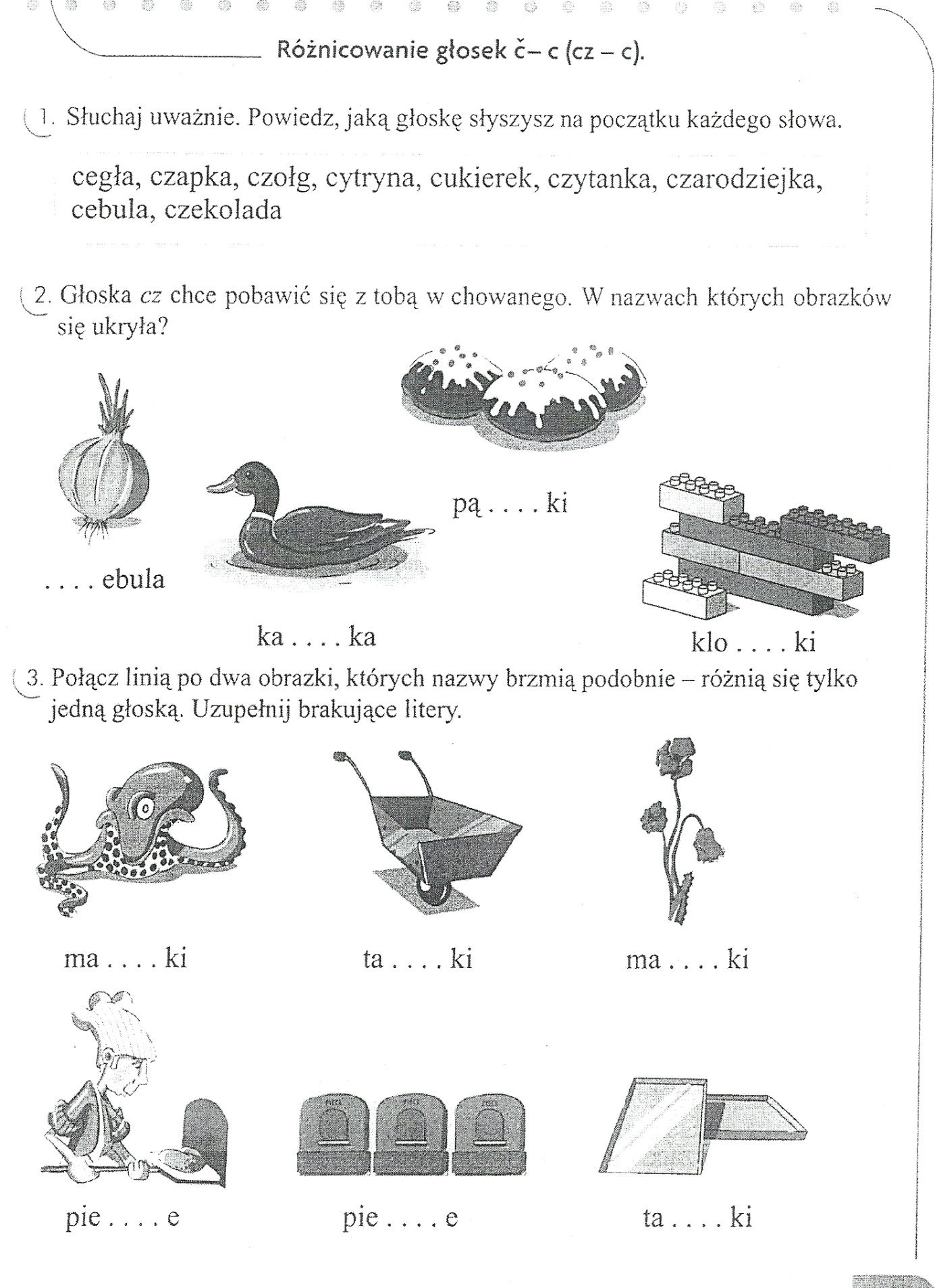 Załącznik 62	(kl. II – IV)     	LOGOPEDIA C.D.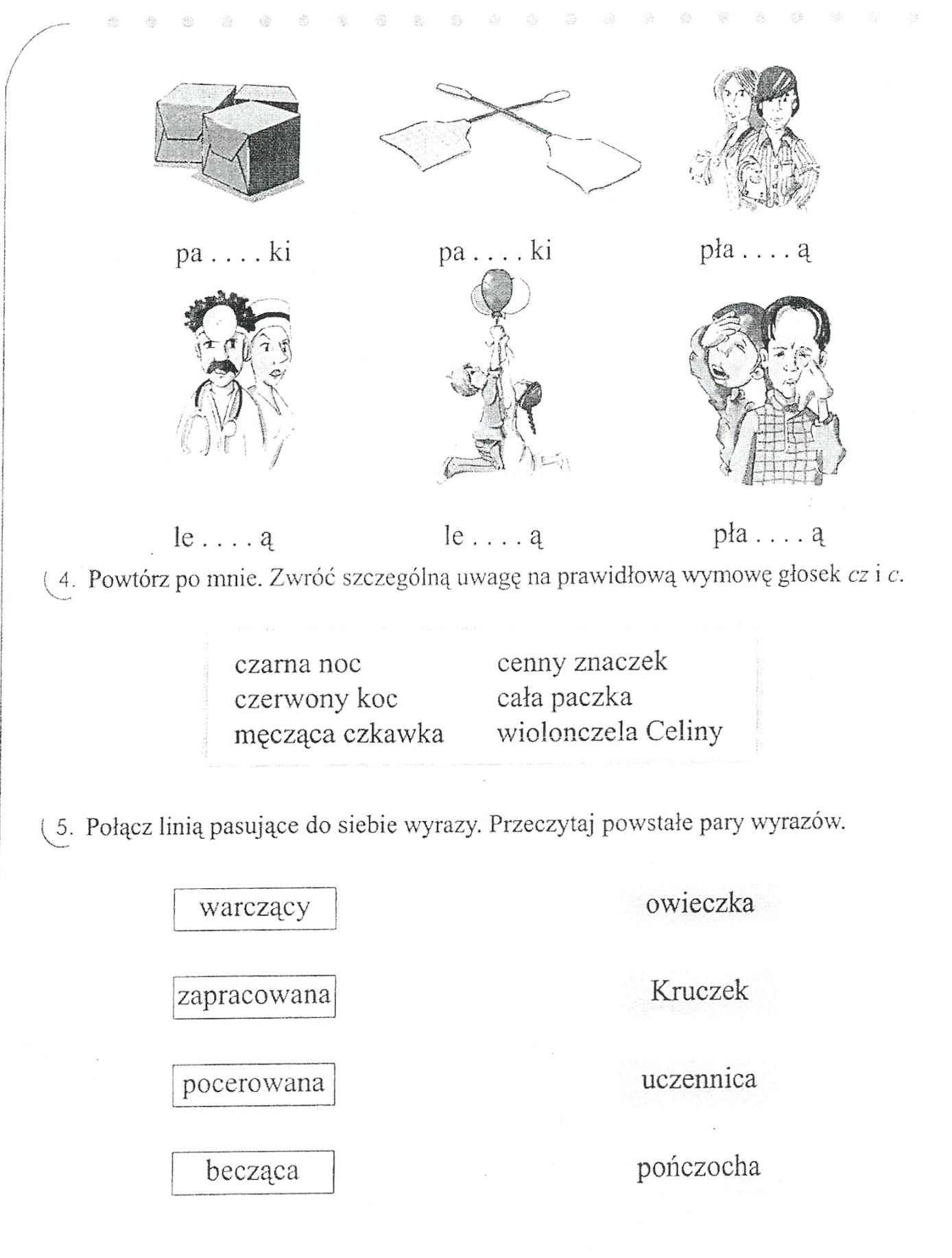 Powoli mija ostatni tydzień nauki. Dziękuję bardzo Wam – kochani i  Waszym rodzicom, opiekunom za zdalną współpracę. Życzę abyście mile spędzili wakacyjny czas  - niech przyniesie Wam wiele dobrych wspomnień. Do zobaczenia!Pani Iza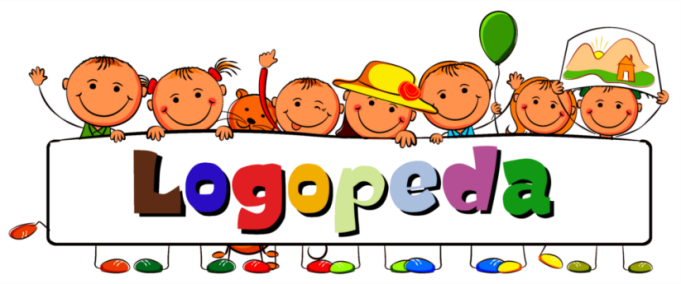 